National Garden Clubs, Inc.                         FORM 10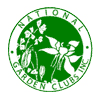 RESUMEN DEL SIMPOSIOEnviar por Email al Director NGC de SimposioDELEGACIÓN LOCAL:  	FECHAS SIMPOSIO: 	TOTAL ASISTENTES AL SIMPOSIO:	(Incluya todos)TOTAL JUECES RINDIENDO EXAMEN:  	TOTAL JUECES OYENTES:  	PAGO TOTAL: (examinados y oyentes: ver Formulario 1AI para el pago de $5.00 por participante, a NGC, Inc.)  $____________TOTAL REPROBADOS:  	DISTRIBUCIÓN: HORTICULTURA:  	DISEÑO:  	 TÍTULO DISERTACIÓN	HORAS	NOMBRE INSTRUCTORFirma Director del Simposio del PaísFECHA RECIBIDO:  	FECHA ACREDITADO:  	Director NGC Simposio AI										              SW/PN /HG Febrero 2024